PENGARUH EKSPOR KERAJINAN MENDONG KE NEGARA JEPANG TERHADAP PERKEMBANGAN USAHA KECIL MENENGAH (UKM) DAN EKONOMI KOTA TASIKMALAYA(THE INFLUENCE OF MENDONG EXPORTS TO JAPAN TO THE DEVELOPMENT OF SMALL AND MEDIUM ENTERPRISES AND ECONOMIC OF TASIKMALAYA CITY)SKRIPSIDiajukan untuk memenuhi salah satu syarat dalam menempuh ujian Sarjana Program Strata Satu (S-1) Jurusan Ilmu Hubungan InternasionalOleh :Bisma Dwi PrasetyaNIM. 142030106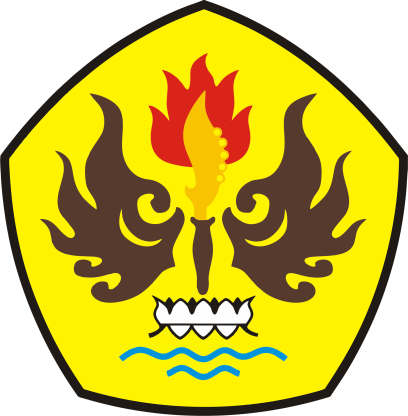 FAKULTAS ILMU SOSIAL DAN ILMU POLITIKUNIVERSITAS PASUNDANBANDUNG2018